Ny løsning for kjøp av mobiltelefonerKjære ansatt. Vi har inngått en avtale med Phonero, der du som ansatt får muligheten til å handle mobiltelefon og tilbehør selv i Phoneros nettbutikk. Du får dekker inntil kroner XXXX eks mva hver XX. måned til mobiltelefon og tilbehør. Dersom du vil ønsker deg en telefon som er dyrere enn beløpsgrensen, så kan mellomlegget betales direkte til Phonero i nettbutikken via Vipps eller kortbetaling. Nettbutikken finner du på https://nettbutikk.phonero.noDu vil fortløpende motta en epost fra Phonero med ditt brukernavn og passord.Etter at du har fått tilgang til nettbutikken, kan du når som helst gå til «få nytt passord» på påloggingssiden (https://nettbutikk.phonero.no/me/login) for å få tilsendt et nytt passord. På neste side finner du svar på spørsmål. Eventuelle spørsmål utover dette kan tas opp direkte med Phonero kundeservice. Kontaktdetaljene finner du på https://nettbutikk.phonero.no.Glemt passordTrykk på  øverst på menylinjen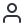 Trykk deretter på «Få nytt passord»
Hvor finner jeg beløpsgrense og utløpsdato?Trykk på  øverst på menylinjen og velg «din beløpsgrense». Beløpsgrensen er beløpet du kan handle for på bedriftens regning. Kjøp utover beløpsgrensen må dekkes privat via Vipps eller kortbetaling. Utløpsdatoen er tidspunktet gjeldende handlebeløp vil utløpe, og nytt handlebeløp vil bli tilgjengelig. Utløpstidspunktet settes automatisk når du utfører første kjøp i nettbutikken.  
Kan jeg handle mer enn en gang?Ja, du kan bestille flere ganger. Dersom du ikke bruker opp beløpsgrensen på første kjøp så vil gjenværende beløp ligge tilgjengelig frem til utløpsdato. 
KjøpshistorikkTrykk på  øverst på menylinjenTrykk deretter på «dine bestillinger»
Hvordan ser jeg om jeg må betale egenandel?Legg mobiltelefonen og eventuelt tilleggsutstyr som deksel og skjermbeskyttelse i handlekurven. 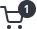 Nederst i handlekurven vil du se en utregning av totalbeløpet og hva du eventuelt må betale. Kan jeg få betalingsutsettelse eller nedbetaling fra Phonero?Nei, betalingen skjer i sin helhet når bestillingen registreres, enten via Vipps eller med betalingskort. Ved ønske om utsatt betaling kan man benytte kredittkort på privat basis.Hvor sendes bestillingen min?Du kan selv velge leveranseadresse når du registrerer bestilling, og du kan velge mellom fire distribusjonsmetoder.Bring Bedriftspakke – Leveres på nærmeste postkontor eller post i butikkKlimanøytral servicepakke – Leveres på nærmeste postkontor eller post i butikk, kan ta litt lenger tid enn bedriftspakke.Budbil i Oslo – Levering på døren i osloområdetBring Ekspress – Levering på døren over natten i resten av landet
AngrerettAlle kjøp i nettbutikken handles på vegne av bedriften, og er uten angrerett.  
ServiceLes mer om service på mobiltelefoner her: https://nettbutikk.phonero.no/service 